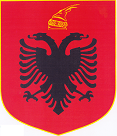 REPUBLIKA E SHQIPËRISËMINISTRIA E MIRËQENIES SOCIALE DHE RINISËAGJENCIA KOMBËTARE E ARSIMIT, FORMIMIT PROFESIONAL DHE KUALIFIKIMEVE PROGRAM ORIENTUES PËR PROVIMIN PËRFUNDIMTARNË DREJTIMIN MËSIMOR “TEKNOLOGJI KIMIKE”, NIVELI IIITIRANË, 2016Programi orientues për provimet përfundimtare të drejtimit mësimor ”Teknologji kimike”, Niveli III përmban kompetencat më të rëndësishme dhe më përfaqësuese për këtë drejtim mësimor, të trajtuara në modulet e detyruara të praktikës profesionale në klasën e 13-të, që i përket këtij niveli.Ky program i ndihmon nxënësit të përqendrohen në ato kompetenca profesionale, që qëndrojnë në themel të profesionit për këtë nivel kualifikimi. Programi ndihmon, gjithashtu, edhe mësuesit për organizimin e punës për përsëritjen dhe kontrollin përfundimtar të arritjeve të nxënësve. Për drejtuesit e të gjitha niveleve, këto programe krijojnë mundësinë e verifikimit paraprak të shkallës së përgatitjes përfundimtare të nxënësve brenda një institucioni të caktuar shkollor, i cili mund të realizohet duke zhvilluar testime përmbledhëse.Gjatë punës me këto programe kujdes duhet t’i kushtohet përvetësimit të njohurive dhe kompetencave themelore për këtë nivel kualifikimi, të cilat bëjnë të mundur integrimin e nxënësit/es në botën e punës, por edhe që krijojnë vazhdimësinë e shkollimit të tij/saj në shkollat e larta apo në arsimin pas të mesëm.Gjatë përgatitjes së nxënësve për provimet përfundimtare, është e rëndësishme që herë pas here mësuesit/instruktorët të zhvillojnë testime të nxënësve, me teste praktike, që mund t’i hartojnë vetë. Gjatë hartimit të përmbajtjes së tyre duhen mbajtur parasysh kompetencat e përfshira në këtë program, si edhe udhëzimet për vlerësimin e nxënësve.Përmbajtja e programit për Provimin e Praktikës Profesionale të integruarProgrami orientues për provimin e praktikës profesionale të integruar, në drejtimin mësimor ”Teknologji kimike”, Niveli III është hartuar duke u mbështetur në listën e kompetencave profesionale dhe në modulet e detyruara të praktikës profesionale, që përmban Skeletkurrikuli përkatës. a) Lista e kompetencave profesionale për të cilat duhet të vlerësohen nxënësit, detyrat e punës dhe pikët për secilën kompetencë:b) Skema e vlerësimit me nota:Shënime:Provimi praktik do të realizohet me anë të metodës së vlerësimit të nxënësve me “detyra pune”, në repartet përkatëse të përpunimit të naftes, përpunimit të bojërave, prodhimit të materialeve të ndërtimit, ose në biznese, për ato detyra që shkolla nuk ka mundësi për realizimin e tyre në repartet përkatëse.Koha për realizimin e të gjitha detyrave duhet të jetë jo më shumë se 9 orë, në përputhje kjo me Rregulloren e Zhvillimit të Provimeve Përfundimtare në fuqi. Në vlerësimin e çdo detyre duhen përfshirë Respektimi i Rregullave të Sigurimit Teknik dhe Mbrojtjes së Mjedisit.Gjithashtu, duhet t’i lihet hapësirë bashkëbisedimit profesional, ku komisioni drejton pyetje të parapërgatitura për proceset kyçe, por dhe në çdo rast kur e shikon të arsyeshme që duhet të ndërhyjë me pyetje, sepse bashkëbisedimi profesional është element i rëndësishëm i secilës prej kompetencave të listuara më sipër.Për çdo detyrë komisioni i vlerësimit duhet të përgatisë instrumentet e vlerësimit të detajuara, duke pasur parasysh programin e zhvilluar në këtë nivel, për të gjitha modulet e detyruara të praktikës profesionale, sipas kompetencave përkatëse të përfshira në skeletkurrikul.Instrumentet e vlerësimit për secilën detyrë duhet të përfshijnë të gjitha hapat e realizimit të saj, duke filluar nga përgatitja e vendit dhe mjeteve të punës, higjienizimin e vendit dhe mjeteve të punës, kryerjen e matjeve dhe kontrolleve të thjeshta organo-shqisore, përgatitja e lëndës së parë dhe ndihmëse, duke përfunduar me realizim e proceseve apo produkteve të teknologjisë kimike. Gjithashtu, është e rëndësishme të vlerësohet realizimi i standardeve dhe respektimi i procesit në kohë. Për çdo detyrë komisioni duhet të përfshijë në vlerësim një element shumë të rëndësishëm, i cili është sistemimi dhe pastrimi i vendit dhe i mjeteve të punës pasi nxënësi ka realizuar dhe përfunduar detyrën.Për çdo detyrë komisioni duhet të përgatisë një udhëzues të përmbushjes së detyrës nga nxënësit, ku jepen hapat dhe udhëzimet përkatëse për realizimin e secilës detyrë.Për çdo detyrë komisioni i provimit përfshin në vlerësim edhe disa kompetenca të përgjithshme, të cilat janë të rëndësishme, si vetëkontrolli, manifestimi i guximit, angazhimi fizikisht, mendërisht dhe emocionalisht në kryerjen e detyrave të ndryshme, komunikimi, bashkëpunimi në grup, bashkëveprimi etj. Këto të fundit janë me rëndësi të veçantë, pasi, siç dihet procesi teknologjik është linear dhe, çdo detyrë, është vazhdim për njësinë pasuese, gjë që siguron në mënyrë të pandërprerë parametrat e duhura sipas kartës teknologjike.Detyra 1: Plotësimi i dokumentacionit të nevojshëm për hapjen dhe mbylljen e një biznesi, në teknologjinë kimike.Kjo detyrë do të realizohet në klasë. Detyra do të kryhet në mënyrë individuale. Nxënësit i vihen në dispozion të gjitha materialet dhe dokumentet e nevojshme që duhen për realizimin e kësaj detyre. Nxënësi duhet të kryejë veprimtari praktike pune të tilla, si përzgjedhja e biznesit në fushën e teknologjisë kimike (përpunim nafte, prodhimi i materialeve të ndërtimit, prodhimet qeramike, prodhimi i bojërave, prodhimi i gomës, apo plastikës etj), përzgjedhja dhe plotësimi i formularëve, dokumentacionit  të nevojshëm që ka të bëjë me  regjistrimin e biznesit në Gjykatën e Rrethit, regjistrimin në Drejtorinë e Tatimeve, regjistrimin në Drejtorinë e Taksave Vendore, regjistrimin në Qendrën Kombëtare të Regjistrimit (QKR), regjistrimin në Qendrën Kombëtare të Liçensimit (QKL). Në këtë detyrë përfshihen edhe procedurat e mbylljes së një biznesi, për të cilën do të bëhet përzgjedhja e formularëve të nevojshëm dhe plotësimi i tyre. Komisioni i provimit parapërgatit tezat e provimit ku nxënësi në mënyrë të rastësishme përzgjedh njërën prej tyre. Komisioni i vlerësimit duhet të përgatisë paraprakisht instrumentet e vlerësimit me hapat/etapat e procesit dhe nuk duhet të ndërhyjë gjatë zhvillimit të provimit. Vlerësimi i kësaj detyre bëhet me pikë me anë të listës së kontrollit, në bazë të përmbushjes së gjithë proceseve/hapave të përfshira në tezën përkatëse të çdo nxënësi, si dhe në bazë të instrumenteve përkatëse të vlerësimit.Detyra 2: Simulimi i hapave të punës,   të organizimit dhe drejtimit të procesit teknologjik të prodhimit  ose pёrftimit të një produkti, në  një biznes të teknologjisë kimike.Kjo detyrë do të realizohet në laboratorin e kimisë në shkollë ose pranë një biznesi. Detyra do të kryhet në mënyrë individuale. Nxënësi do të simulojë (ose kryejë në se provimi realizohet pranë biznesit) kryerjen e veprimtarive praktike pune, të tilla si përgatitja e vendit dhe mjeteve të punёs, higjienizimi dhe mirëmbajtja e ambjenteve të punës, organizimi i punës për sigurinë në punë, matja dhe kontrolli i parametrave teknologjike, pёrcaktimi i treguesve sasiorё dhe cilёsorё tё produktit, hartimi i urdhrave të punës, skemave dhe kartave teknologjike të thjeshta të prodhimit/shërbimit, përcaktimi i rradhës së kryerjes së proceseve teknologjike, përzgjedhja e recepturave të lëndëve të para dhe ndihmëse, drejtimi i proceseve të transportimit, paketimit, etiketimit, dhe magazinimit të produktit punës në uzinat e përpunimin të naftës, repartet e prodhimeve qeramike (tulla,pllaka,vazo), fabrika të prodhimit të gëlqeres e çimentos. Komisioni i provimit parapërgatit tezat e provimit ku nxënësi në mënyrë të rastësishme zgjedh njërën prej tyre. Komisioni i provimit duhet të përgatisë paraprakisht instrumentin e vlerësimit. Komisioni nuk duhet të ndërhyjë gjatë zhvillimit të provimit. Vlerësimi i kësaj detyre bëhet me listë kontrolli në bazë të instrumenteve përkatëse të vlerësimit.Detyra 3: Përdorimi i  pajisjeve, aparateve matëse dhe kontrolluese në një proces teknologjik tё industrisё kimike.Kjo detyrë do të realizohet në laboratorin e kimisë në shkollë ose pranë një biznesi. Detyra do të kryhet në mënyrë individuale. do të simulojë (ose kryejë në se provimi realizohet pranë biznesit) kryerjen e veprimtarive praktike pune, të tilla si organizimi i punës për punime të mirëmbajtjes në një ndërmarrje/kompani tipike të teknologjisë kimike, përgatitja dhe plotësimi i dokumentacionit teknik të profesionit për punime të mirëmbajtjes në teknologjinë kimike, planifikimi i bazës materiale për realizimin e shërbimeve në teknologjinë kimike, hartimi i kostove për kryerjen e mirëmbajtjes në infrastrukturën teknike të teknologjisë kimike, llogaritja (të thjeshta) e kostos së mirëmbajtjes dhe të shërbimeve në teknologjinë kimike. Komisioni i provimit duhet të përgatisë paraprakisht instrumentet e vlerësimit me hapat/etapat e procesit. Komisioni i provimit parapërgatit tezat e provimit ku nxënësi në mënyrë të rastësishme zgjedh njërën prej tyre. Komisioni nuk duhet të ndërhyjë gjatë zhvillimit të provimit. Vlerësimi i kësaj detyre bëhet anë të listës së kontrollit e cila është hartuar paraprakisht nga komisioni.Detyra 4: Interpretimi i një fletë analize të treguesve cilësorë teknik dhe fiziko-kimik  të lëndëve të para dhe lëndëve ndihmëse kundrejt standardit.Kjo detyrë do të realizohet në laboratorin e kimisё nё shkollё ose pranё njё biznesi. Detyra do të kryhet në mënyrë individuale. do të simulojë (ose kryejë në se provimi realizohet pranë biznesit) kryerjen e veprimtarive praktike pune, të tilla si analiza e standardeve kombëtare dhe ndërkombëtare të treguesve cilësorë të lëndëve të para, lëndëve ndihmëse, gjysëm produkteve dhe produkteve të gatshme në teknologjinë kimike, organizimi i laboratorëve, përzgjedhja e mjeteve dhe materialeve të punës për kryerjen e kontrolleve fiziko-kimike dhe mineralogjike në teknologjinë kimike, marrja, ambalazhimi, etiketimi/kodifikimi, pёrgatitja dhe ruajtja e mostrёs pёr analizё e të paktën njërës prej përbërjeve si: nafta bruto dhe nënproduktet e saj, materialet e ndërtimit, lëndët lidhëse, prodhimet qeramike, betonet dhe asfalto-betonet, bojërat, etj., si dhe interpretimi i analizave tё bёra nё laborator pёr pёrbёrjen përkatëse. Komisioni i provimit duhet të përgatisë paraprakisht instrumentet e vlerësimit me hapat/etapat e procesit. Komisioni i provimit parapërgatit tezat e provimit ku nxënësi në mënyrë të rastësishme përzgjedh njërën prej tyre. Komisioni nuk duhet të ndërhyjë gjatë zhvillimit të provimit. Vlerësimi i kësaj detyre bëhet me anë të listës së kontrollit.NrKompetencat profesionaleDetyrat e punësPikët1.Të hartojë një plan efektiv biznesi në fushën e prodhimeve/shërbimeve të teknologjisë kimike, për krijimin e një biznesi të ri duke u bazuar në procedura standarde.Detyra 1: Plotësimi i dokumentacionit të nevojshëm për hapjen dhe mbylljen e një biznesi, në teknologjinë kimike.252.Të bëjë organizimin e vogël të punës dhe të hartojë plan-kërkesat për materialet kryesore dhe ndihmëse, në proceset e teknologjisë kimike Detyra 2: Simulimi i hapave të punës,   të organizimit dhe drejtimit të procesit teknologjik të prodhimit  ose pёrftimit të një produkti, në  një biznes të teknologjisë kimike. 253.Të përdorë pajisjet, aparatet e matjes dhe kontrollit në njësinë prodhuese/shërbimit që menaxhon.Detyra 3: Përdorimi i  pajisjeve, aparateve matëse dhe kontrolluese në një proces teknologjik tё industrisё kimike.254.Të kontrollojë e zbatojë standardet për analizat e treguesve cilësorë teknik dhe fiziko-kimik, për furnizimet (blerjet) e materialeve dhe lëndëve të para e ndihmëse. Detyra 4: Interpretimi i një fletë analize të treguesve cilësorë teknik dhe fiziko-kimik  të lëndëve të para dhe lëndëve ndihmëse kundrejt standardit.25Totali100Pikët e fituaraNotat0 - 40441 - 50551 - 60661 - 70771 - 80881 - 90991 - 10010